Electronic Funds Transfer FormName:											Address: 										City: 				 Province: 		 Postal Code: 			Email: 						Telephone: (______) ________________	I hereby authorize Toronto City Mission to take monthly donations on my behalf from the checking or savings account that is listed below. I understand that I can cancel this donation at any time by giving two (2) weeks written notice to Toronto City Mission. Donor Signature 						 Date: _____/_____/_______My EFT payment of $_________________ will begin on the (choose one) 1st or 15th of _________________, 20____.          (month)Financial Institution: __________________________________________________________________Address:  _______________________________________________________________________________Transit #_______________________Bank # ______________ Account # ___________________________________	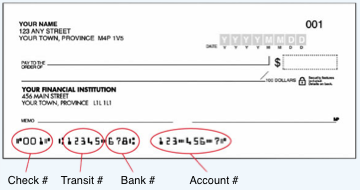 